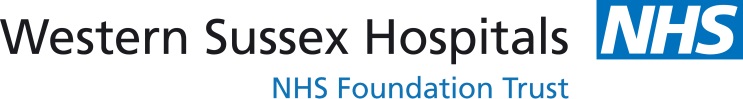 BOARD CORPORATE GOVERNANCE STATEMENT – April 2017Annex 1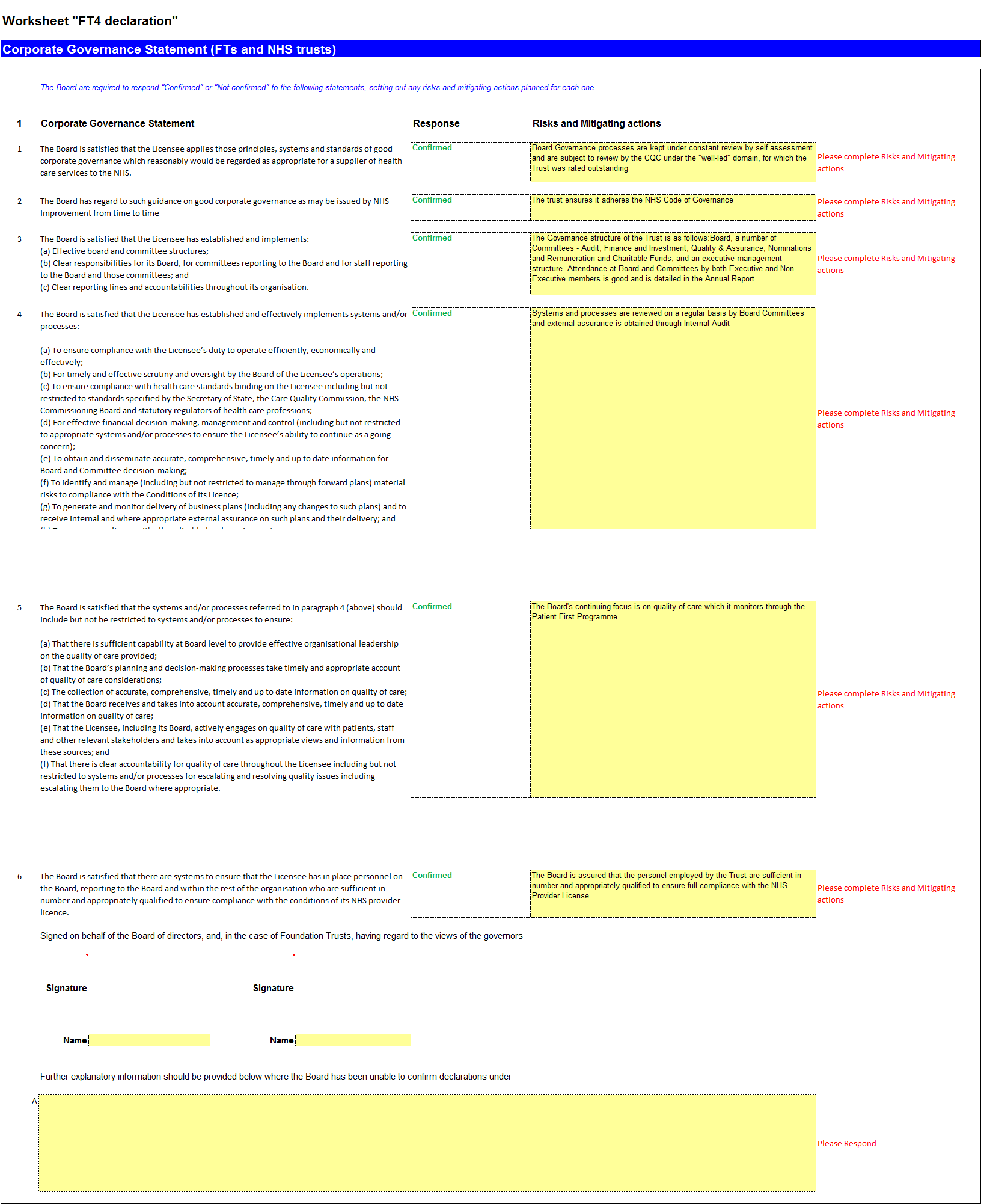 Annex 2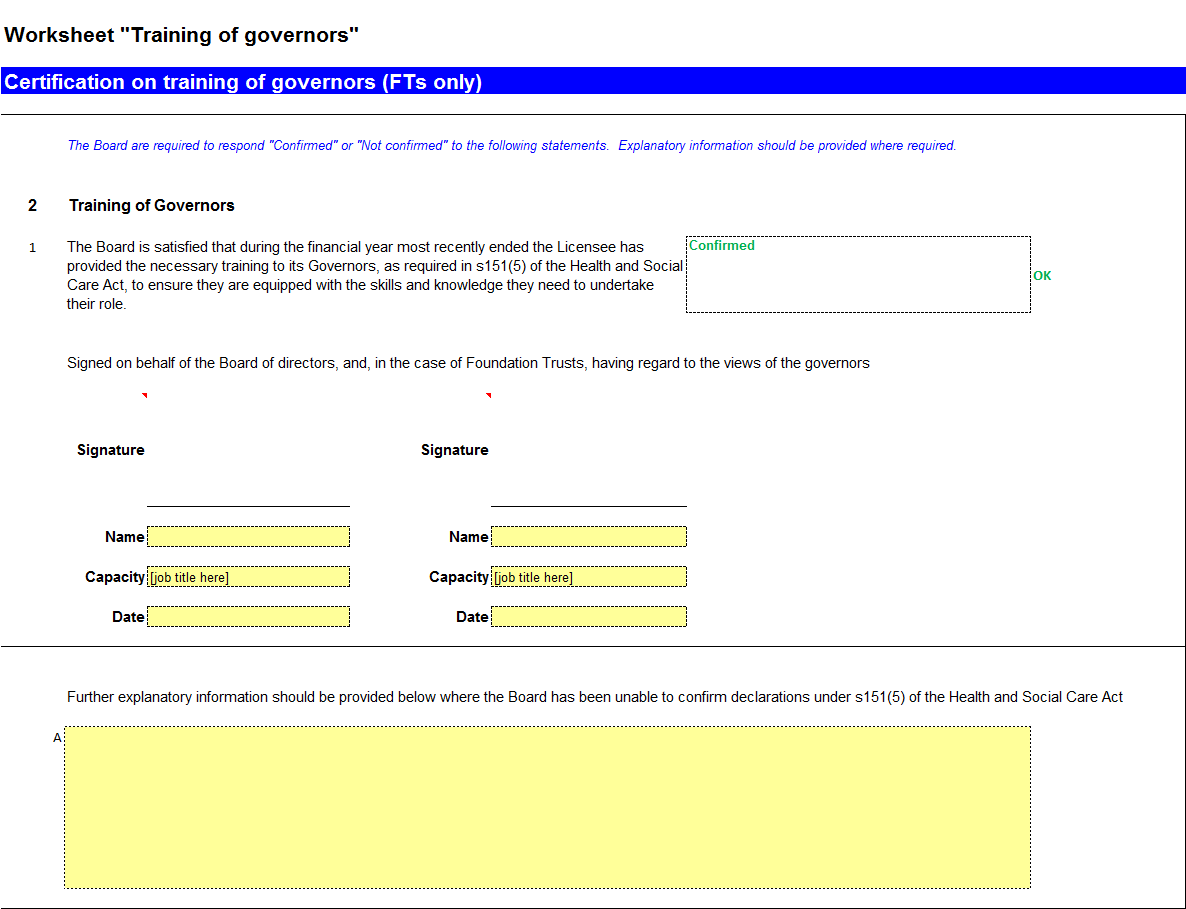 To: Trust BoardDate of Meeting: 26th April 2018Agenda Item: 10  TitleProvider Self-CertificationResponsible Executive DirectorMarianne Griffiths, Chief ExecutivePrepared byBrian Courtney, Interim Director of Corporate GovernanceStatusDisclosableSummary of ProposalThe Board of Directors is asked to Approve that the attached statement (Annex 1), which are required by NHS Improvement under the NHS Provider Licence, Risk Assessment Framework and the Health and Social Care Act 2012.Implications for Quality of CareNo direct implications.Link to Strategic Objectives/Board Assurance FrameworkGood Corporate Governance standards.Financial ImplicationsNo direct implications.Human Resource ImplicationsN/ARecommendationThe Board is asked to APPROVE that the self-certifications are made and signed by the Chair and Chief Executive.Communication and ConsultationN/AAppendix1. Provider Self-Certification FTG6(3) and FT4(8)2. Certificate on Training of Governors1.0PURPOSE AND RECOMMENDATIONThe Board of Directors is asked to approve the signing of the following certificates:Licence Condition 6 self-certification (Annex 1)The Board must certify that it has taken all necessary precautions to comply with the Trust Provider Licence, the NHS Act and NHS Constitution. Confirmation statements are provided but further detail is captured within the Annual Governance Statement as part of the Trust Annual Report.Certificate on Training of Governors (Annex 2)Confirmation statements are not required for this self-certification. However, the development of Governors forms part of the Annual Report, the content for this section has been agreed by the Lead Governor.2.0SUMMARY AND CONCLUSION The Board is asked to APPROVE that the self-certifications are made and signed by the Chair and Chief Executive.